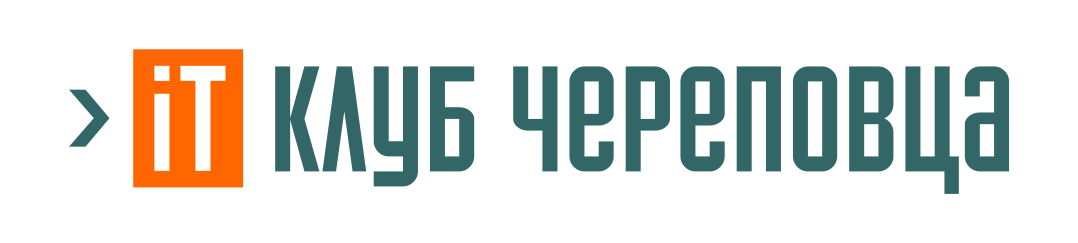  Открытое собрание ИТ-Клуба Череповца12 февраля 2014 годаИТ-Клуб Череповца в городской системе образования. Исходное положение. Вектор на сотрудничество.Об общественной ИТ-деятельности в сфере образования в Вологодской области. И.Н. Любимов, Председатель Клуба ИТ-директоров Вол.обл. 15 мин.Что требует бизнес и общество. 20 мин.В.Н. Боглаев, ген.дир. ОАО «ЧЛМЗ».  С.Е. Виноградов, руководитель ЦМИРИТСотрудничество ИТ-предприятий с учебными заведениями. 15 мин Е.В. Снеговская, ЦИТ «Компьютер-Аудит»О.Н. Большаков, ООО «Дигамма»  Негосударственные формы обучения (20 мин)АБИТКомпьютер-АудитСтелс«Вэб Сити Парк»ВУЗы 20 минЧто надо от школы? Чем готовы помочь школе?Что надо от предприятий? Что готовы дать предприятиям?Школы. Какая помощь требуется от ВУЗов и ИТ-Клуба? 20 минПредполагаемая схема взаимодействия. Л.И. Шохин 10 мин.Дискуссия: второй шаг к сотрудничеству. Что это будет?Примечания: Предполагается свободный обмен мнениями. Модераторы : В.Н. Романов, ???.